-PREFEITURA MUNICIPAL DE VENÂNCIO AIRESSECRETARIA DE GESTÃO ADMINISTRATIVA E FINANCEIRA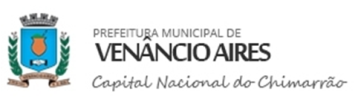 PROCESSO SELETIVO – EDITAL Nº 203/2018 EDITAL DE CONVOCAÇÃO E REPOSIÇÃOO MUNICÍPIO DE VENÂNCIO AIRES, através da SECRETARIA MUNICIPAL DE ADMINISTRAÇÃO, nos termos da Constituição Federal e Lei Orgânica Municipal, da Lei Federal n°. 11.788/08, lei municipal Lei nº 5.616/2014, que rege os estágios no Município de Venâncio Aires. Os candidatos convocados deverão apresentar-se na Rua Reinaldo Schmaedecke,1212, centro, escritório do Instituto Eccos (telefone 51 9-8614-3376), das 09:00 ás 12:00 e das 14:00 ás 17:00, até 05(CINCO) dias contados a partir desta publicação, munidos de original e cópia dos documentos solicitados no edital de abertura (documentos de identidade com fotografia- expedida por autoridade civil ou militar; CPF; 01 foto atualizada 3x4; comprovante de residência; comprovante de matrícula ou frequência da instituição de ensino), número do PIS e titulo Eleitoral.Nota: Fica autorizado o Instituto Eccos Estágios a convocar estagiários de acordo com a ordem de classificação final, até o preenchimento das vagas ofertadas pela Prefeitura Municipal Venâncio Aires.Prefeitura Municipal de Venâncio Aires, 25 de Janeiro de 2019.Loreti Teresinha Decker Scheibler Secretária de Administração5ª CONVOCAÇÃOPEDAGOGIACLASSIFICAÇÃOCLASSIFICAÇÃONOMENOMENOTA FINAL2.LUGAR2.LUGARALINE DELEVATTI DE LIMA MELLOALINE DELEVATTI DE LIMA MELLO65,003.LUGAR3.LUGARCARINA REJANE SIMONCARINA REJANE SIMON65,004.LUGAR4.LUGARANA JÚLIA MELZANA JÚLIA MELZ62,505.LUGAR5.LUGARCRISTINA ZARTHCRISTINA ZARTH60,006.LUGAR6.LUGARRAPHAELA CRISTINA DOS SANTOSRAPHAELA CRISTINA DOS SANTOS60,007.LUGAR7.LUGARJÉSSICA SIDNÉIA ACKELEJÉSSICA SIDNÉIA ACKELE57,508.LUGAR8.LUGARGISELE CATARINI FLORESGISELE CATARINI FLORES57,509.LUGAR9.LUGARELIZETE TEREZINHA TENROLLERELIZETE TEREZINHA TENROLLER57,5010.LUGAR10.LUGARLUANA CAROLINA HICKMANNLUANA CAROLINA HICKMANN57,5011.LUGAR11.LUGARLITIANE BARCELOS CRIPPA VOGTLITIANE BARCELOS CRIPPA VOGT55,0012.LUGAR12.LUGAREMILIANA RODRIGUES ALVESEMILIANA RODRIGUES ALVES55,0013.LUGAR13.LUGARMICHELE PATRÍCIA  MIORANDOMICHELE PATRÍCIA  MIORANDO52,5014.LUGAR14.LUGARSUELYN MAGALHÃES FALEIROSUELYN MAGALHÃES FALEIRO52,5015.LUGAR15.LUGARNICOLE YASMIM DA SILVANICOLE YASMIM DA SILVA52,5016.LUGAR16.LUGARPAULA TAMIRES PEREIRA FAGUNDESPAULA TAMIRES PEREIRA FAGUNDES50,0017.LUGAR17.LUGARMARTHA SHEILA GRAZIELLEN LEMOS DOS SANTOS MACHADOMARTHA SHEILA GRAZIELLEN LEMOS DOS SANTOS MACHADO50,0018.LUGAR18.LUGARPRISCILA DAIANE FERREIRAPRISCILA DAIANE FERREIRA50,0019.LUGAR19.LUGARLUCIANE INÊS SEIDENFUSLUCIANE INÊS SEIDENFUS50,0020.LUGAR20.LUGARSAMIELE CORNEL DRUMMSAMIELE CORNEL DRUMM50,0021.LUGAR21.LUGAREDUARDO GABRIEL DE ARAÚJOEDUARDO GABRIEL DE ARAÚJO47,5022LUGAR22LUGARCLAUDIA INÊS BERGMANNCLAUDIA INÊS BERGMANN47,5023.LUGAR23.LUGARADRIANE JACOBSEN CETOLINADRIANE JACOBSEN CETOLIN42,5024.LUGAR24.LUGARGESSICA DANIELA DA ROSAGESSICA DANIELA DA ROSA42,5025.LUGAR25.LUGARCARINE BEATRIZ DE AZEVEDOCARINE BEATRIZ DE AZEVEDO40,0026.LUGAR26.LUGARJULIANA DOS SANTOS DA SILVAJULIANA DOS SANTOS DA SILVA40,0027.LUGAR27.LUGARBIANCA ALESSANDRA FERREIRABIANCA ALESSANDRA FERREIRA40,0028.LUGAR28.LUGARANGELA SIMONE RIBEIROANGELA SIMONE RIBEIRO37,5029.LUGAR29.LUGARPALOMA DE CASTRO DA CRUZPALOMA DE CASTRO DA CRUZ37,5030.LUGAR30.LUGARROSIMARA DA SILVA FERREIRAROSIMARA DA SILVA FERREIRA35,0031.LUGAR31.LUGARBEATRIS LOPES DE MELOBEATRIS LOPES DE MELO35,00ADMINISTRAÇÃOCLASSIFICAÇÃOCLASSIFICAÇÃONOMENOMENOTA FINAL3.LUGAR3.LUGARCAROLINE PENNA DOS SANTOSCAROLINE PENNA DOS SANTOS60,00TÉCNICO EM ENFERMAGEMCLASSIFICAÇÃOCLASSIFICAÇÃONOMENOMENOTA FINAL7.LUGAR 7.LUGAR ANGIE CAROLINE MENDES DE FREITASANGIE CAROLINE MENDES DE FREITAS50,008.LUGAR8.LUGAROLIVIA CRISTIANE AMARAL DIAS DOS SANTOSOLIVIA CRISTIANE AMARAL DIAS DOS SANTOS40,00DIREITODIREITOCLASSIFICAÇÃOCLASSIFICAÇÃONOMENOMENOTA FINAL1.LUGAR1.LUGARCAROLINA LEHMEN SCHUHCAROLINA LEHMEN SCHUH77,50